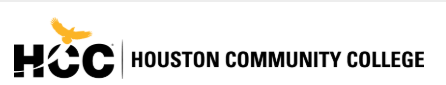 Name ____________________________________			English Class time: __________________Self- Editing Checklist for Compare and Contrast EssayDirections: Read through your entire essay for a clear understanding of what the essay is trying to communicate. Then, answer the following questions. Please type your answers in a different color fonts.Is there a hook? __________ Is it related in some way to the rest of the essay? _____ Make comments or suggestions for improvement.2. What is your thesis statement? 3. Have the two things being compared been properly introduced or explained in the introduction? What are they?4. Does the introduction flow? Does each sentence relate in some way to the next one? Do the sentences seem to just be placed haphazardly together? Explain.5. Do the body paragraphs follow a logical pattern? Are the ideas communicated in a way that the reader can easily follow? Explain.6. Are the body paragraphs broken up in a way that makes for clear understanding? What changes would you suggest, if any?7. Are the topics used in the each body paragraph supported well? Are there any significant details that were left out that could better support the essay? Was there any incorrect information or misleading statements?8. Look back at number 2. Do the body paragraphs adequately support the thesis statement? What can you change. 9. Does the conclusion sum up the major points of the essay without using the exact same wording? How so?10. Does the conclusion include a modified thesis/ focus statement? How is it different from the thesis statement in the introduction? What could you do to change, if necessary? 11. Look for fragments and run-ons. Make note of them on the essay. 12. Get a dictionary. Any word that you suspect is wrong, check it before circling it on the essay. 13. Get a thesaurus. Any word that has been overused list below. Then, using the thesaurus, make suggestions for change.SELF EDITING: Initial beside each._______ I have read my paper out loud to myself, making sure it makes logical sense and flows well._______ I have double-checked capitalization and end punctuation._______ I have made sure I use parenthetical citations and include a Works Cited Page._______ I have a creative title._______ I do not use contractions or first/second person pronouns._______ I have used 12 point font, Times New Roman._______ I have one inch margins on every side of the paper._______ I have double-spaced my essay._______ I have a complete MLA heading on the first page._______ I have a coversheet.